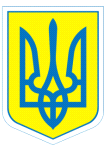 НАКАЗ05.09.2016		                             м.Харків             		                № 174 Про внесення змін до наказу від 05.09.2016 № 173 «Про розподіл педагогічногонавантаження педагогічних працівників дошкільного підрозділунавчального закладуна 2016/2017 навчальний рік»            На підставі наказу  Департаменту науки і освіти Харківської обласної державної адміністрації від 01.09.2016 № 540-к «Про призначення Єдуш А.В.», наказу по комунальному закладу «Спеціальний навчально-виховний комплекс І-ІІ ступенів № 2» Харківської обласної ради від 01.09.2016 № 53-к «Про прийняття на роботу Єдуш Ангеліни Володимирівни»,  наказу по комунальному закладу «Спеціальний навчально-виховний комплекс І-ІІ ступенів № 2» Харківської обласної ради від 05.09.2016 № 54-к «Про внесення змін до облікових документів  Єдуш А.В.» та на підставі погодження з профспілковим комітетом (протокол від 30.08.2016 № 9)НАКАЗУЮ:1.Внести зміни до наказу  від  05.09.2016  № 173 «Про розподіл педагогічногонавантаження педагогічних працівників дошкільного підрозділу  навчального закладу    на 2016/2017 навчальний рік» з 05.09.2016.2. Затвердити тижневе педагогічне навантаження вихователів дошкільного підрозділу з 05.09.20163. Затвердити тижневе педагогічне навантаження педагогів дошкільного підрозділу з 05.09.20164. Головному бухгалтеру Путєвській В.В. здійснити оплату праці відповідно до законодавства.5. Контроль за виконанням даного наказу залишаю за собою.Директор                         Л.О.МельніковаКоваленко, 3-70-30-63З наказом ознайомлені:         А.В.Корнієнко                                                В.В.ПутєвськаТабельний номерПрізвище,ім'я, по батьковіПосадаРозрядДошкільна групаКількість годин на тижденьВсього годин2028Корнієнко Ангеліна ВолодимирівнаВихователь8№ 31414Табельний номерПрізвище,ім'я, по батьковіПосадаРозрядДошкільна групаКількість годин на тижденьВсього годин2028Корнієнко Ангеліна ВолодимирівнаМузичний керівник8№ 1, № 2, № 30,75 ставки0,75 ставки